Bloom’s Taxonomy for Virtual LearningREMINDER: Ask yourself these three questions when planning your virtual learning sessions. What cognitive level of Bloom’s is your learning outcome driving at?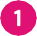  How can you formulate questions based on the actionable verbs?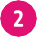 How will you present those questions to the students?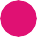 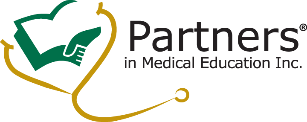 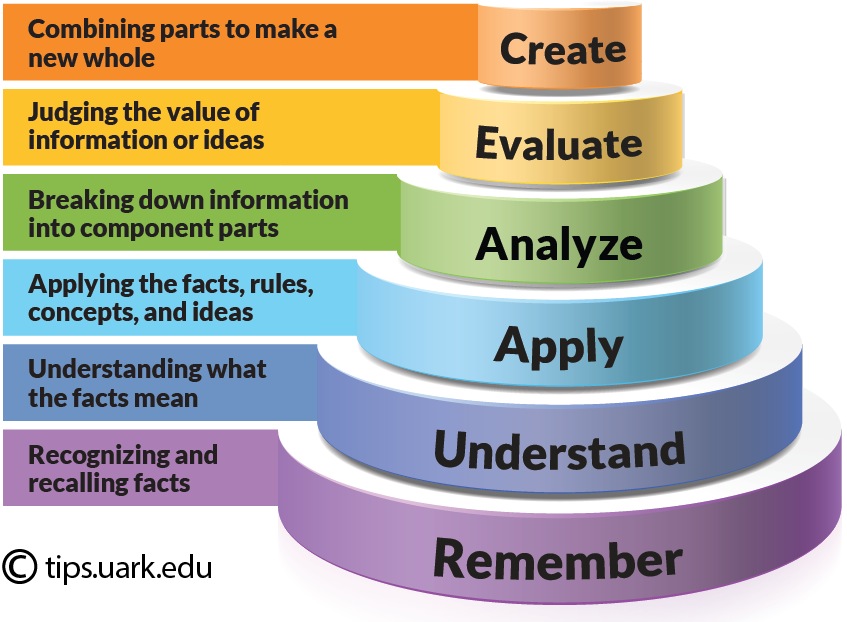 ACTIONABLE VERBSCREATEDevelop Formulate Incorporate SummarizeEVALUATEConclude Interpret Support ValidateANALYZECompare Identify Investigate RelateAPPLYDetermine Discover Express PredictUNDERSTANDCompare Discuss Explain PredictREMEMBERDefine Describe Recall Recognize